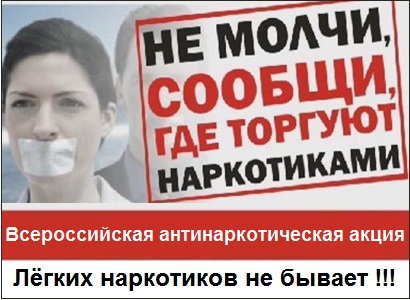 3-12-12- антинаркотическая комиссия МО Лабинский район02 , 3-40-21 Отдел МВД РФ по Лабинскому районуПринимаются анонимные сообщения. Также информацию можно отправить по электронной почте ovpo@labinskadmin.ru